10 yd5 ydLOSL                                                 C                                                   RSPLIT TEE       QBRUN  RIGHTFLIES                                      HRUN10 yd5 ydLOSL                                                 C                                                   RRUNQB                           SPLIT TEERUN  LEFTH                                                              FLIES10 ydPostFlag5 ydCircleCurlLOSLCQB F HRSPLIT TEECIRCLEPOST - FLAG  -Fly10 yd5 ydInCurlArrowLOSL                                                 C                                                   RSPLIT TEE       QBARROW                                       FCURL  – FLY - OUT          H10 ydSHORT YARDAGE  	TWO POINT PAT5 ydInOutCurlSlantInLOSL                                                 C                                                   RSPLIT TEEOUTIN  - CURL  - SLANTQB F H5 ydFade OutCurlLOSL                                                 C                                                   RSPLIT TEEFlareCurl  - FadeOUT  -QB F HFlare5 yd                                                                                                                                 OuSlantInLOSL                                                 C                                                   RSPLIT TEE       QBOPTION PASSSlant IN  - POST -        HOPTION PASS10 ydFly5 ydLOSL                                                 C                                                   RQBSPLIT TEEH                            RIGHT  REVERSEFade In5 ydCurlCurlLOSL                       H                      C                                                   RIn5 ydInIn                              InLOSL                       H                      C                                                   RFade In5 ydSlantInLOSL                       H                      C                                                   R5 ydFade OutInCurlLOSL                       H                      C                                                   RFade  In5 ydOutOutSlantInLOSLC                      H                          RFade Out                                                Fade In5 ydSlantInLOSLC                      H                          RFly                                                                        Fly10 yd5 ydOuCurlLOSLC                      H                          R10 ydSHORT YARDAGE  	ONE POINT PAT5 ydSlantInOut                InCurlLOSLC                      H                          ROut10 ydOutOut5 ydOutLOSL                             H                              R                                      CQBFlag5 ydCur lCurlLOSL                             H                              R                                  CQB5 ydSlantOutSlantInSlantInSlantOutLOSL                             H                              R                                      CFly                                                                                                     Fly10 ydFlagPost5 ydLOSL                             H                              R                                      C10 ydFade  InFade InFade Ou5 ydLOSCL                          H                          RTRIPS RIGHTREVERSEFly10 ydPost5 yd                                   InSlantInLOSCL                          H                          RQB                                                             TRIPS RIGHTLeft  to RightProgression10 ydCurlOutCurl5 ydCurlLOSCL                          H                          RTRIPS RIGHTSUPER CURLSFly10 ydFlag5 ydFade InOuLOSCL                          H                          RQB                                                             TRIPS RIGHTFLY – FADE  IN  – FLAG  -10 yd5 ydLOSBACKUP  andMASTER FORMSFl1a0gydPosPt ostFlag PostFlaguSlantOutCurlSlantInSlantOuCitrcleCurlSlantIn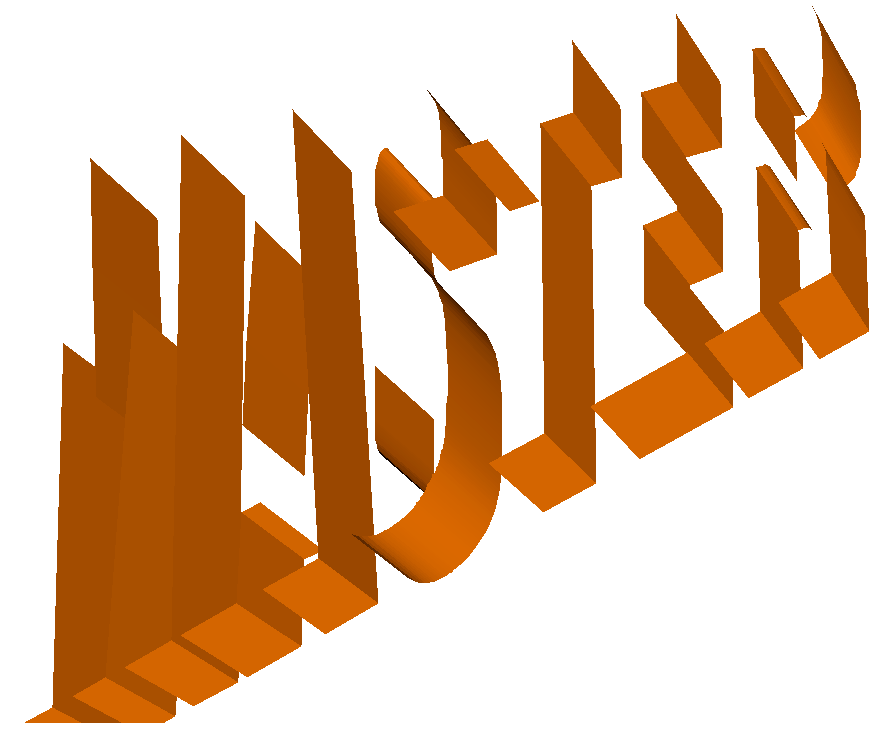 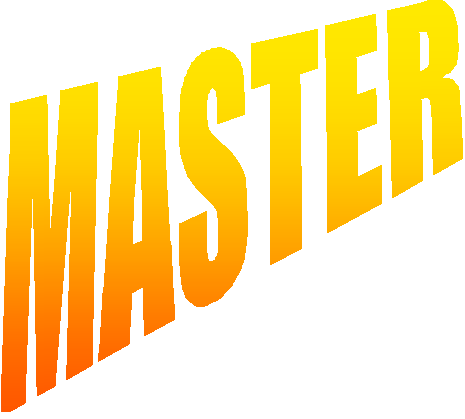 Slant CurlInSlantOutLOSIn                                  OutL                                                 CArrowRSPLIT TEE                          QB HALFBACK  ROUTE RECIEVER ROUTES            HFlareFl1a0gydFlagPosFtlagPostPostPostFlaguLOSL                       H                      C                                                   RFl1a0gydPosFtlagPostPostPostFlagFlaguOutIn          OutSlantIn        InCurlIn    InOutLOSLC                      H                          R1F0laygdFlagPostFlagPostFlaPgost                         PoFade OutFadFeadOeutInFadFeadOeuItnFaFdaedeInOutFade IO5 uydtOutOut        InSlantOuItInOut        InCurlOuItnOut In                                      IInOut                               InLOSL                             H                              R                                      CQBTRIPS LEFT10 yd5 ydCircleLOS                    In                                    Out                                            ArrowFlareHFlyFly10 ydFlagPostFlagPostFade Out5 ydOutSlantOutFade InInCurlSlantInFade OutOutSlantOutFade InInCurl SlantInLOSC                                                                                   R10 ydFlagFlyPostPostFlyFlagFade OutydOutSlantOutFade  InInCurlSlantInFade  InInSlantInFade OutOutCurlSlantInLOSH L